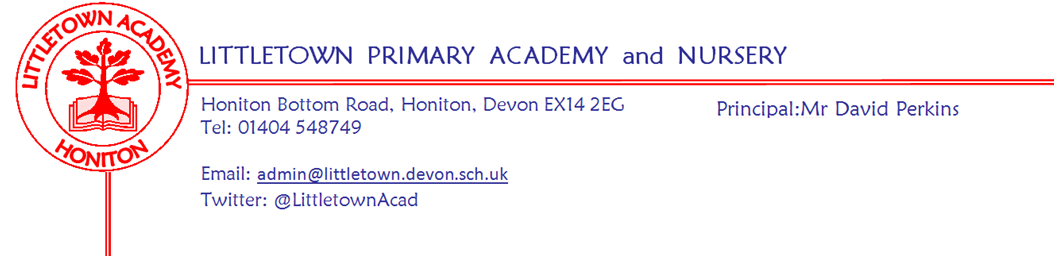 Live . Love . Learn - Littletown     	Friday 2nd December 2022Dear Parents and Carers,As we move into December it has been lovely to see Christmas activity and excitement grow in the school over this week. The children are certainly working hard in rehearsals for their performances. We look forward to welcoming all of you and family members to the school and church over the next two weeks to share the joy of Christmas with the children via these performances. All the dates and times can be found in the grid below and do get in touch with us if you have any questions. It was a busy weekend for the school last week with four of our Year 6 Mathematicians representing the school at the Wellington School Maths Challenge on Saturday. The children worked hard and did really well. My thanks to parents and to Mr Luxton for accompanying the children. On Sunday we had several children representing the school at the Cranbrook Park Run. My thanks to parents, Mrs Hudson-Pike and Miss Bodgin for accompanying the children. On Tuesday and Thursday this week it was a pleasure to observe the fun, joy and laughter on the bottom playground as Year 6 children supported and joined the lunch play of Reception, Year 1 and Year 2. I expected this to be really enjoyable for the younger children as it was, but it was a lovely surprise to see just how much the Year 6 children enjoyed it. This may not seem like a huge thing, but for us at Littletown, this is the first time this has happened for a very long time. This was an initial step on our pathway to implementing the OPAL lunchtimes and next week the children will do even more mixing during some lunchtimes. Remember, you can find lots of information on OPAL on our website here: https://littletown.eschools.co.uk/website/opal_outdoor_play_and_learning/620998 On Tuesday, our Year 6 netballers took part in the final Honiton Learning Community tournament at Honiton Primary School. My thanks to staff attending and to Mrs Davis for accompanying the children at short notice. On Wednesday Year 1 visited Roundball Hill woodlands. My thanks to the parents who accompanied the children. An enormous thank you from Mrs Hawkins to the amazing parents who helped count the Children in Need money this morning, we will let you know the total as soon as we know!The children were introduced to ‘No Outsiders’ in an assembly today which works with schools to enhance diversity and equality. We  are excited to be embarking on the No  Outsiders journey at Littletown. Please see the attached information on this.  Feel free to ask your child about the sky diving world record for one formation in 2015- 167 people from across the world joining together gender, race, religion, age and nationalities! Next week, as well as numerous and varied Christmas performances details of which can be found in the grid at the bottom of this newsletter, we have Year 2 visiting Honiton Leisure Centre for Multi Skills on Tuesday. On Wednesday, Year 3 have their trip to Kent’s Cavern. Also on Wednesday and again on Thursday we welcome parents and carers of Nursery children in for a ‘Stay and Play’. Finally, next Saturday I look forward to seeing all of you at the PTFA Christmas Fayre. My thanks to the PTFA and all helpers for making this such an exciting event for the Littletown community. One of the great events at the fayre is the ‘Jolly Jars.’ PTFA have asked us to have a non uniform/Christmas jumper, if you have them, day next Friday for each child to bring in a Jolly Jar. Children have been shown example jars in assembly today!  Yours faithfully,David Perkins 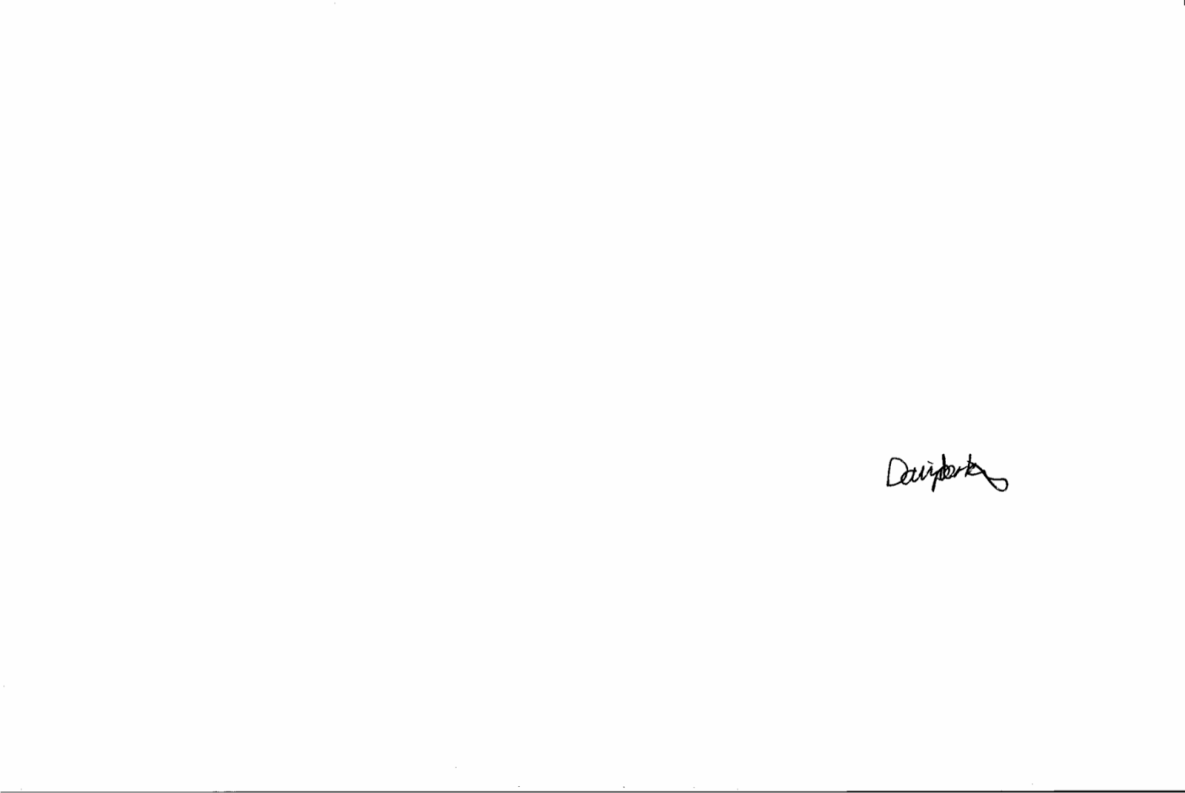 PrincipalChildren’s newsNursery: This week, Nursery have been making Christmas jam tarts and have decorated a Christmas tree!Reception:  This week, Reception have learnt about special friends and made a sparkly handprint Christmas tree! Year 1: This week we went on our trip up Roundball Hill!Year 2: This week, Year 2 had a nativity practice and learnt about the story of Jesus's birth and in Maths we learnt about money. Year 3: This week, in Maths they did multiplication and division. We practised our Christmas play. We made Christmas advent calendars. Year 4:  This week, in Maths we did our netball inter-house competition. We  practised our Christmas play. Year 5: This week, we have been doing Winter landscapes in art for our show, writing our own traditional tales in literacy and have typed a winter poem.Year 6: This week, we have worked on expanded noun phrases in literacy and learnt about black people in Britain. We have been enjoining writing about The Selfish Giant.Sports Leaders updates Little town Sports letter 02.12.22This week KS2 have been extremely busy with sports, on the 29th of November 2022 the netball team went to Honiton primary to compete in a netball tournament and the netball blue teams scores were incredible.This week some of the year groups had inter house competition with the help of two of our sports leaders . KS1 have also been doing inter house competition but doing multi sports. KS2 have been playing basketball and shooting. W are still waiting for the netball tournament results hoping either the reds or blues go through to represent our school in the East Devon finalsQuotes from other pupils in KS2:
“Team work makes the dream work|”“Sports is calming and energising at the same time”“It's fun”Quote of the day:“Sports is like a pizza melting with delight and its enjoyable Staff newsNext Wednesday, we say a sad farewell to Teaching Assistant Mrs Nuttall as she explores new adventures. Mrs Nuttall has been at Littletown for 13 years and has supported a great many children over the years. I’m sure you will want to join me in thanking Mrs Nuttall and wishing her all the best for the future. We will be interviewing for the Year 3 Teaching Assistant position. Christmas post boxYear 6 elves will be running the Christmas card post box from Monday 12th December. Please ensure all envelopes have First name, Surname and class so they arrive at the right place. Our elves are magic, but they can’t read minds!Whatsapp guidance for parentsPlease find attached to this newsletter some guidance for parents around children using Whatsapp and other messaging apps. Do get in touch with us if you have any questions or concerns about this. Reception Admissions for September 2023Is your child  4 years old before August 31st 2022?If so, please remember to apply for a Reception class place by 15th January 2023 at www.devon.gov.uk/admissionsonline. Please contact us to book a tour of the school on 01404 548748 or admin@littletown.devon.sch.ukScarlet feverParents should be aware that Scarlet fever is still in the community and information for symptoms are on the NHS A to Z website.Timid to tigerA series of workshops to support parents with anxious children.Want to help them with their worries and fears?Do you need ideas to build your child’s self confidence? Do you need strategies to help with behaviours you find difficult?Areas we cover are, Building bonds, Understanding fears and worries, managing worry, praise and reward, setting boundaries, Attention, Consequences.There are nine sessions, Thursday afternoons 1.30pm to 3.15pm in our community room.Starting on the 12th January 2023.There will be cake !If you would like more information or to join please contact us. pastoral@littletown.devon.sch.uk or ask to speak to Mrs Canniford or Mrs LayzellWeek Beginning 21st November 2022 events (please see separate grid for Christmas events)Christmas Dates for your DiaryWith Christmas fast approaching please see below some of the key dates for our festive events. Further details to follow, as required, from each Year Group. No tickets will be required for the events.News from FreshaPlease see attached to this newsletter an update from our catering partners Fresha. Community newsMoira Mansbridge balletPlease see attached to this newsletter a flyer for some Ballet classes coming to Honiton soon. Operation RudolphI am pleased to once again share via attachment information on Honiton’s Operation Rudolph. Monday 5th DecemberTuesday 6th DecemberWednesday 7th DecemberThursday 8th DecemberFriday 9th DecemberYear 2 Multi SkillsYear 3 trip to Kent’s cavernJolly Jars non uniform/christmas jumpersNursery stay and playNursery stay and playDateEvent6th DecYear 3 Christmas performance    Mrs Searle/Mrs Davis’ class  9.15amYear 3 Christmas performance    Miss Bodgin/Mrs McFaddon’s class 2.45pmYear 5 and 6 Carol Concert (in the church)  6-7pm7th DecYear 5 and 6 Carol Concert (in the church)  6-7pm8th DecYear 4 Christmas performance     Mr Driscoll’s’ class 9.15amYear 4 Christmas performance     Mrs Wright/Mrs Arni’s class 2.45pm9th DecYear 2 Christmas performance     Mr Luxton’s class 9.15amYear 2 Christmas performance     Mrs Bentham and Mrs Hudson-Pike’s  class 2.45pm9th DecNon-uniform/Christmas jumper day for PTFA Jolly Jars10th DecPTFA Christmas Fayre 10-2pm12th DecYear 1 Christmas performance      Miss Meecham’s class 9.15amYear 1 Christmas performance      Miss Chalmer’s  class 2.45pm13th DecReception Christmas performance Miss Croft’s class 9.15amReception Christmas performance Mrs Katene/Mrs Hawkins’  class 2.45pm14th DecNursery     Christmas party (9-1pm)Reception Christmas party Year 1       Christmas partyWhole school Christmas Dinner (all children are welcome to wear Christmas jumpers/accessories with their school uniform.)Nursery Christmas performance 2.45pmYear 5       Christmas treatYear 6       Christmas treat15th DecYear 3      Christmas treatYear 4      Christmas treat16th DecYear 2      Christmas treatWhole school Non Uniform day